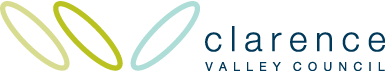 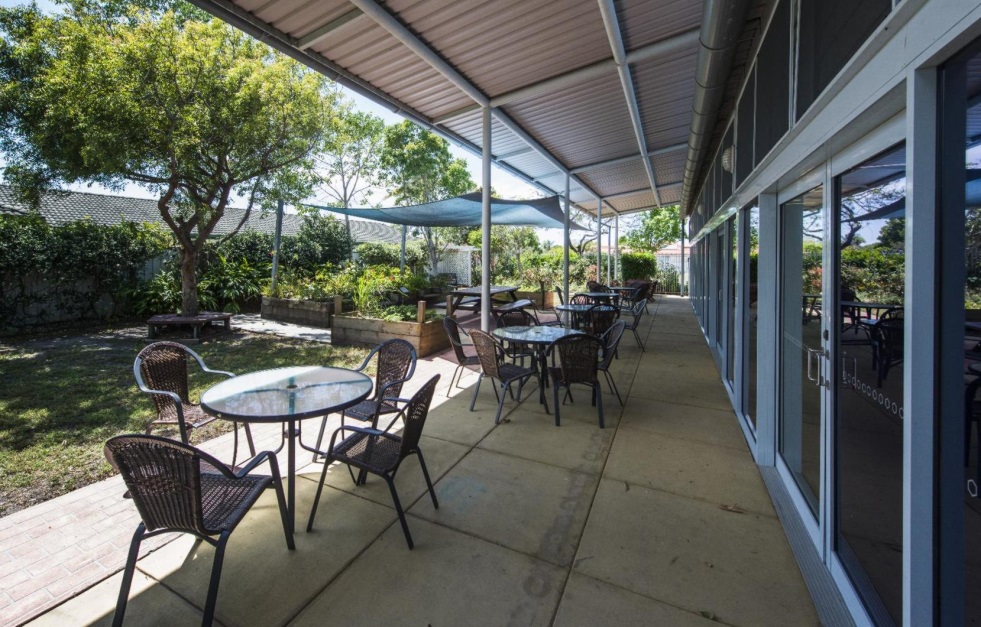 About Us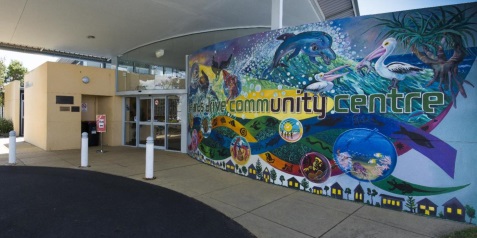 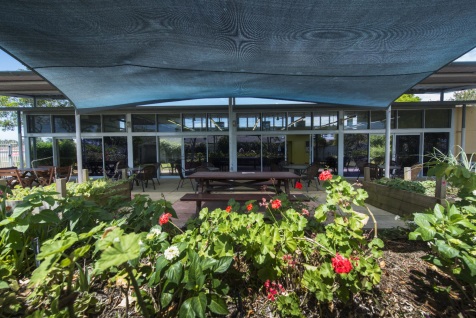 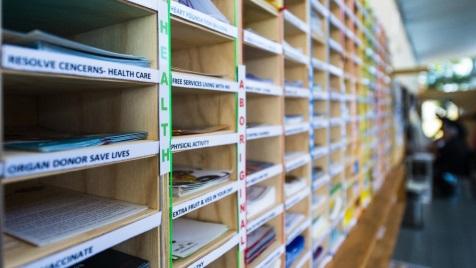 Room Fees & Charges (effective 1 July 2021)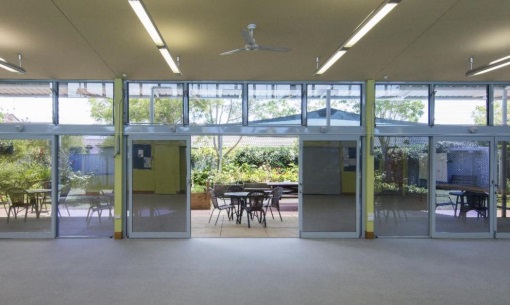 Equipment ChargesCatering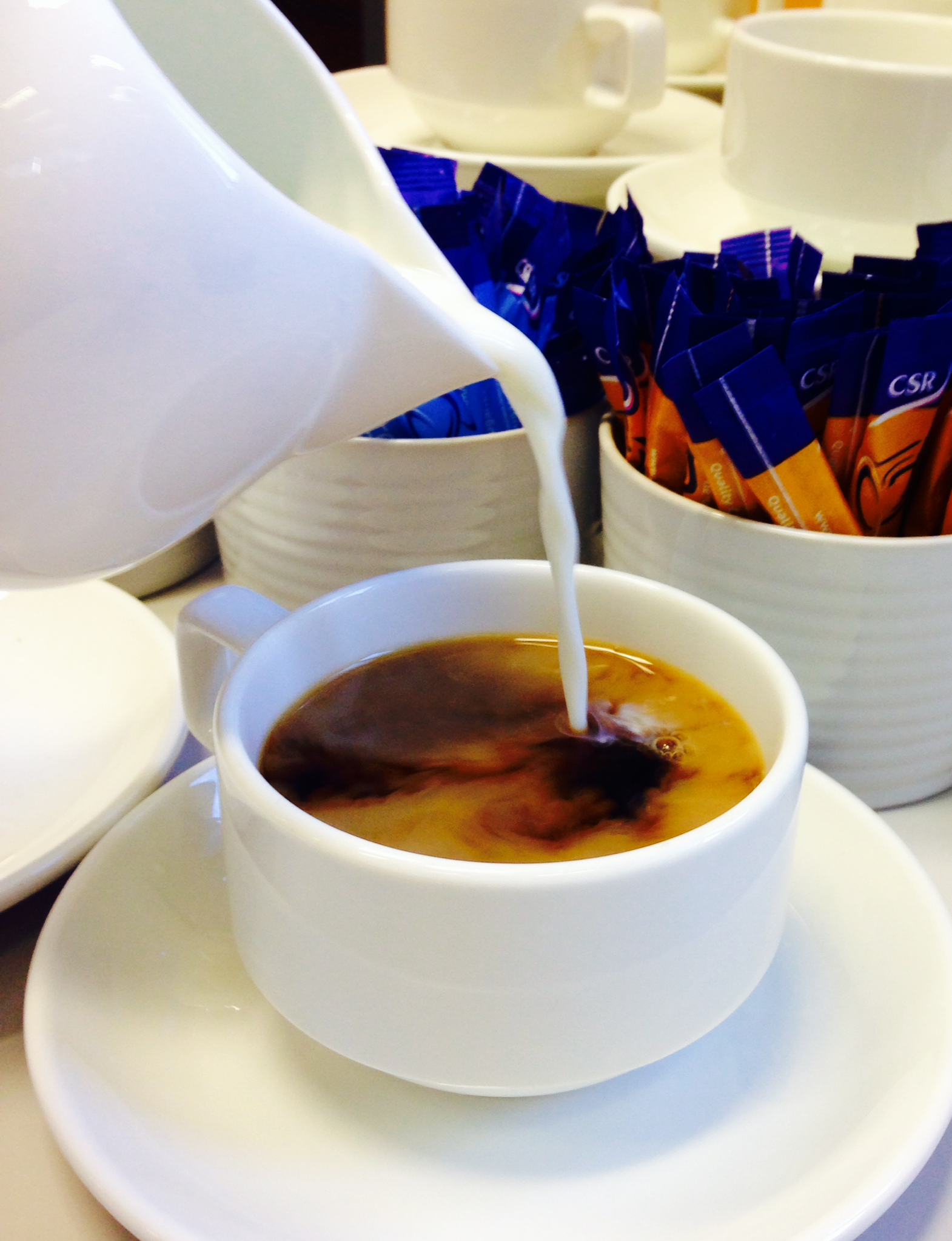 Conditions of Hire – Treelands Drive Community Centre & Wooli St HallThe Hirer must:Be 18 years or over.State precisely the type of activity to take place in the Centre.Adhere strictly to the hiring hours.Under no circumstances enter any areas other than the area hired and common areas.Recognise the multi-use aspect of the Centre and the necessary sharing of facilities.Ensure their activities do not affect the safety of or intrude on other centre users, staff and surrounding residents.Immediately inform the centre coordinator of any safety issues or identified hazards.Not tamper with any device or system designed for use in an emergency such as fire extinguishers or fire hose reels.Ensure all windows and doors are locked and air conditioners are turned off when leaving the building and where required, the alarm activated.Hirers are ultimately responsible for the security of the Centre during their event.Hirers are responsible for leaving the area clean and tidy.Booking Confirmation, Fees and BondFees are per Clarence Valley Council’s Fees and charges schedules on www.clarence.nsw.gov.au or from the Centres Staff.In the case of commercial, social or private events a bond of $285.60 is to be paid at least seven (7) days prior to your event. All bond monies will be refunded in cheque form after the event, provided that all the Conditions of Hire have been met.A 20% deposit is required within seven (7) days of booking to secure commercial, social or private events (E.g. Weddings, 18th/21st Birthday party, underage discos or other such events).In the case of commercial, social or private events (as listed above) the full hire fee is to be paid at least seven (7) days prior to event.Please note that fees and charges are subject to change, generally from the 1 July each year.When catering is arranged through the centre, final numbers and options for the catering must be provided at least 3 working days prior to the event.Confirmation of your booking is required within 21 days of your enquiry or the tentative booking will lapse.Cancellation of BookingA written cancellation MUST be provided at least four (4) days prior to the event.Any cancellations less than four (4) days or not in writing will be charged at the full-agreed fee.If a booking is cancelled within 3 working days of the event, all catering options made with the original booking will be charged.In exceptional circumstances, and on receipt of a written submission, Council may consider not imposing a room hire cancellation fee for cancellations made within four (4) days of the hire date.Any monies due to be refunded will be in cheque form.Direction from StaffThe hirer agrees to act in accordance with the Centre staff as directed.The Centre reserves the right to require a staff member to be in attendance at events, particularly after hours. An hourly fee for staff will be charged to the hirer accordingly.Access to the CentreCentre staff are generally in attendance Monday to Friday from 8.30am to 5.00pm.The centre and hall are available for use 7 days a week, between 07.30am and midnight.The set up and removal of all Hirers goods, materials and equipment are to be carried out within the booked times, unless alternate arrangements have been discussed with the Centre Officer prior to the event.The premises must be vacated and secured by all patrons within fifteen (15) minutes of the expiration of the booking time and left in a clean state.Persons arriving prior to the booked time or before the authorised hirer may be refused access to the Centre and its facilities.Kitchens have been designed for limited food preparation; it is recommended that caterers inspect kitchen facilities before the event.The kitchen and equipment used is to be thoroughly cleaned after use. This includes the removal of all unconsumed food and drinks from the cool room and refrigerator within the booked times unless alternate arrangements have been discussed with the Centre Officer prior to the event.ConductThe hirer is responsible for the conduct and safety of each and every person in attendance at the event and for the maintenance and preservation of goodwill generally. Should it become necessary for the hirer to leave the facility during the event he or she must nominate a responsible person to act on his or her behalf.Children must be supervised at all times by the hirer or their nominated representative.Council will not tolerate disorderly or offensive behaviour.Vacation of PremisesThe hirer will be responsible for ensuring that the Centre is vacated by the scheduled times. If the Centre is not vacated by the scheduled time, additional charges will apply.Vacation of Premises MUST be no later than 12.00 midnight.The hirer is responsible for the behaviour and the quiet departure of guests from the Centre.Strictly all music and speaker assisted acoustics must stop by 11.00pm.Damage and BreakagesThe hirer is responsible for the full replacement costs of any breakages or damages to the building, its fittings and contents, and the surrounding grounds.All breakages must be reported to the Centre staff as soon as possible.The hirer must advise if the fire extinguishers have been used in anyway. If equipment is used in an irresponsible manner the cost of inspection and replenishing will be charged to your account.Parking Noise and surrounding residentsNoise must be no louder than an acceptable level according to law (not exceed background noise level by more than 5dB (A) between 7.30am and 11.00pm. Please respect our neighbours and encourage your guests to leave quietly.Limited parking is available in front of the centre. Please respect the use of bays marked for disabled parking. Vehicles MUST not obstruct access to driveways.Building TermsNo event shall start before 7.00am or continue past 12.00 midnight.Tables, chairs and other equipment (as requested) will be available for Hirers. This equipment is NOT to be removed from the allocated hire area.Do NOT drag chairs and/or tables across the floors.The Centre can provide limited kitchen equipment, crockery, cutlery and utensils for use of hirers. Please respect this privilege and ensure that you thoroughly clean all kitchen equipment, crockery and utensils prior to putting it away following use. Kitchen equipment, crockery and/or utensils are NOT to be removed from the allocated hire area without prior agreement with Centre Officer.Internal promotion of a course/group is by negotiation. Advertising must not imply or represent that the views of a particular group are those of the Treelands Drive Community Centre or Clarence Valley Council.No animals allowed within either venue or their grounds without prior approval of the Centre Officer. Exemptions apply to guide and hearing dogs.No bicycles, roller skates, blades, skateboards, football or soccer boots in the building.Electrical equipment brought into the centre MUST comply with the relevant Australian Standards. It is the responsibility of the hirer to ensure any privately owned electrical equipment has suitable electrical surge and overload protection.Emergency Procedures – Please refer to Fire Equipment and Evacuation plan provided in all rooms. Fire Exit doors must be kept clear at all times.There must be no connection of or interference with the electrical installation or any other electrical property without written permission of the Centre Officer.The Centre does NOT assume responsibility for any belongings left or damaged at the centre.CleaningPreparation of food is only allowed in designated kitchen areas. Please use hand basin in kitchens for washing hands.No food or drink should be left in the rooms.Rubbish to be disposed in bins provided in rooms.A cleaning fee (as per adopted Fees and Charges) may be incurred if the hired areas are not left in a satisfactory condition as determined by the Centre Coordinator.SecurityWhere the event is a social or private event, the Hirer is to arrange and pay for their own security guards at a ratio of 1:50; however the first guard must be hired from the Centre security provider. Additional guards may be used from alternate licensed security providers and must hold a current security licence. All additional guards must provide a copy of their current security licence to the Centre Officer at least seven (7) days prior to the event.The Centre is electronically monitored. Do NOT attempt to open doors or enter areas that you have not hired. Any unauthorised entry by hirer or guests into areas not hired will result in alarms being activated and a response from the Centre Security Officers. The hirer will be charged for any callout fees caused by unauthorised access.Hirers may also be required to arm and disarm the Centre security alarm when using the facility out of normal operating hours. Collection of security access, alarm code, instructions and training must take place no later than 4.30pm on the last working day prior to your event, unless otherwise negotiated.The Community Centre features a 24-hour remote monitoring security system, comprising of alarms and constant surveillance by security patrols.Fire/Police/Ambulance emergencies dial 000.After hours/Emergency Contact (Numbers to be used for after-hours problems or emergency only)Advanced Coast Security – 1300 130 618Clarence Valley Council Emergency Contact – 0431 201 168Alcohol/Smoking/DrugsAlcohol must not be brought into the premises without a prior consent of the Centre Officer.If consent is given, the hirer is responsible to pay for security guards at a ratio of 2:100 guests.Also if alcohol is to be sold or an admission/entry fee is charged for the event the hirer must obtain a liquor licence and a copy provided to the Centre Officer at least 48 hours prior to the event.The Hirer is responsible for ensuring the responsible service and consumption of alcohol at the event, including ensuring persons under the age of 18 are prohibited from obtaining or consuming alcohol. The hirer will ensure liquor is not carried away by guests or consumed by guests outside the centre.No illicit drugs are permitted on premises.Both Venues are non-smoking environments, this includes all courtyards and car parking areas.Decorations and DisplaysDecorations and displays are welcome as long as they are not fastened to the venue using permanent fixtures (nails, screws, pins etc) and will not damage the venue in any way.The removal of all decorations is required prior to departure.The hirer will be accountable for any damage caused to the venues by the placement or removal of decorations.No open flames including candles, kerosene or spirit type lamps may be used in any part of the Centre.Public Liability InsuranceClubs, associations, corporations, incorporated bodies or sporting bodies and any other hirer conducting any kind of profit making or commercial activity are required to have public liability insurance in a sum of not less than $10 million. A copy of the hirer’s insurance letter of currency must be provided at the time of booking.All other hirers are covered by Council’s Hirer’s Insurance.Risk AssessmentOrganisers of certain events may be required to undertake a risk assessment prior to approval being granted to the hirer. Centre staff will advise if the hirer needs to complete a risk assessment tool.Clarence Valley CouncilReserves the right to:Change Conditions of Hire.Deny access to any individual or Organisation (its members and/or staff).To terminate any agreement, with any individual or organisation, (its members and/or staff) at any time.In the event of a dispute or a difference arising as to the interpretation of conditions contained in this agreement, the decision of the General Manager of the Clarence Valley Council shall be final.Hire Agreement 2021-2022To confirm your booking, please complete all sections of this form and return to: treelandsdrive@clarence.nsw.gov.au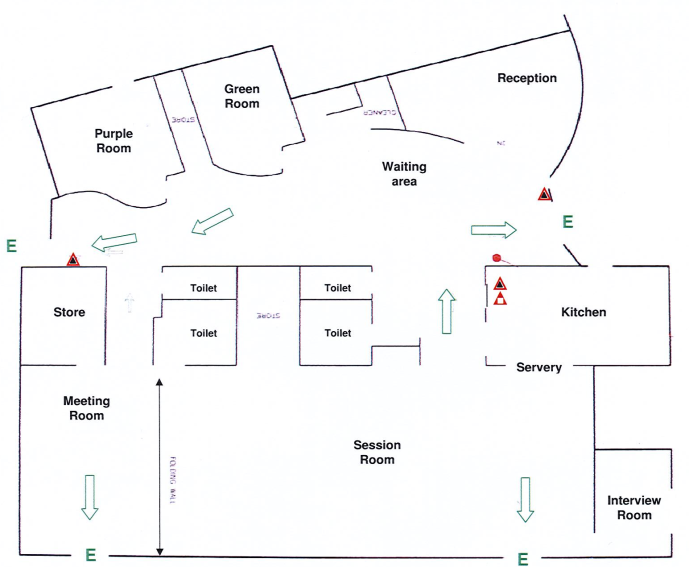 Cat 1Commercial entities, including trade union bodies, professional associations, political entities and private hirers where a profit is intended from the event, Government Departments, Instrumentalities and Private Functions (eg Birthday Parties & Weddings)Cat 2Funded Community Groups/Organisations, Unfunded Community Groups/OrganisationsTDCC Session RoomTDCC Session RoomTDCC Session RoomCat 1Cat 2Per hr$41.40$12.85Per 6 hrs$206.80$64.15Meeting RoomMeeting RoomMeeting RoomCat 1Cat 2Per hr$20.20$6.15Per 6 hrs$100.80$30.95Interview RoomInterview RoomInterview RoomCat 1Cat 2Per hr$12.85$4.00Per 6 hrs$64.30$19.65Green RoomGreen RoomGreen RoomCat 1Cat 2Per hr$20.20$6.15Per 6 hrs$100.80$30.95Purple RoomPurple RoomPurple RoomCat 1Cat 2Per hr$20.20$6.15Per 6 hrs$100.80$30.95KitchenKitchenKitchenCat 1Cat 2Per hr$5.55$1.60Per 6 hrs$27.90$7.95Wooli St Hall (First Floor)Wooli St Hall (First Floor)Wooli St Hall (First Floor)Cat 1Cat 2Per hr$33.45$10.20Per 6 hrs$166.25$50.40Wooli St Hall (Ground Floor)Wooli St Hall (Ground Floor)Wooli St Hall (Ground Floor)Cat 1Cat 2Per hr$9.95$3.25Per 6 hrs$49.15$14.50WhiteboardWhiteboardPer hr$4.00Per 6 hrs$19.85Projector ScreenProjector ScreenPer hr$3.15Per 6 hrs$15.40LaptopLaptopPer hr$14.30Per 6 hrs$71.35Data ProjectorData ProjectorPer hr$14.30Per 6 hrs$71.35PA System (inc microphone)PA System (inc microphone)Per hr$4.20Per 6 hrs$20.90Catering TDCC OnlyPer PersonOwn Catering using centre’s urn, crockery and cutlery$0.50Tea, Coffee, Assorted Biscuits $4.00Hirer InformationHirer InformationHirer InformationHirer InformationHirer InformationHirer InformationHirer InformationHirer InformationHirer InformationHirer/Group:Postal Address:(Account will be sent to this address)Phone:Mobile:Mobile:Mobile:Email:Fax:Fax:Fax:ABN:Own Insurance:Own Insurance:Own Insurance:Own Insurance:Copy of letter of currency for Public Liability attachedFee Category(please indicate, if unsure contact the Centre Staff)122Event InformationEvent InformationEvent InformationEvent InformationEvent Name:Contact Person:(Person attending the event)Contact Number:Date of the Event:No of People:Start Time:(Including set up time)Finish Time:LocationLocationLocationLocationLocationLocationTreelands Drive Community CentreTreelands Drive Community CentreTreelands Drive Community CentreTreelands Drive Community CentreTreelands Drive Community CentreSession RoomMeeting RoomInterview RoomPurple RoomGreen RoomKitchenGlass RoomWooli St HallWooli St HallWooli St HallWooli St HallWooli St HallFirst Floor (inc Stage)Ground FloorOfficeEquipment RequiredEquipment RequiredEquipment RequiredEquipment RequiredEquipment RequiredEquipment RequiredWhiteboardLaptopData ProjectorProjector ScreenVideo ConferencingPA System (inc microphone)Catering (Treelands Drive Community Centre Only)Catering (Treelands Drive Community Centre Only)Catering (Treelands Drive Community Centre Only)Catering (Treelands Drive Community Centre Only)Catering (Treelands Drive Community Centre Only)Catering (Treelands Drive Community Centre Only)Use of Centres Urn, crockery & cutleryTea, Coffee & BiscuitsNumbersAdditional InformationDeclarationDeclarationDeclarationDeclarationDeclarationDeclarationI have read, understood and agree to adhere to the Treelands Drive Community Centre and Wooli St Hall Conditions of Hire and pay all fees as quoted. ***Signee is responsible for Conditions of Hire***I have read, understood and agree to adhere to the Treelands Drive Community Centre and Wooli St Hall Conditions of Hire and pay all fees as quoted. ***Signee is responsible for Conditions of Hire***I have read, understood and agree to adhere to the Treelands Drive Community Centre and Wooli St Hall Conditions of Hire and pay all fees as quoted. ***Signee is responsible for Conditions of Hire***I have read, understood and agree to adhere to the Treelands Drive Community Centre and Wooli St Hall Conditions of Hire and pay all fees as quoted. ***Signee is responsible for Conditions of Hire***I have read, understood and agree to adhere to the Treelands Drive Community Centre and Wooli St Hall Conditions of Hire and pay all fees as quoted. ***Signee is responsible for Conditions of Hire***I have read, understood and agree to adhere to the Treelands Drive Community Centre and Wooli St Hall Conditions of Hire and pay all fees as quoted. ***Signee is responsible for Conditions of Hire***Name:Signature:Date:Room Capacity (Maximum Only)Room Capacity (Maximum Only)Room Capacity (Maximum Only)RoomTheatreSeated TablesSession Room10080Meeting Room2618Session & Meeting Room (partition opened)120100Purple Room6n/aGreen Room6n/aInterview Room3n/a